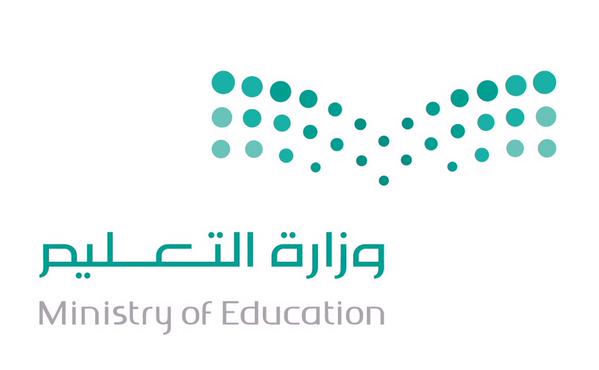 س 1 ضع علامة (   √   )  أو (   x    ) 1 اقدم رجلي اليسار عند الدخول للحمام   (       )2 – عند الخروج من الحمام أقول غفرانك   (        )  3 – يجوز الدخول بالقران في الحمام   (            )س 2 اكمل الفراغات التالية ( لا يجوز  - الاستجمار  - الاستنجاء ) ............................ غسل مخرج البول و الغائط بالماء ............................ مسح مخرج البول و الغائط بالأحجار وغيرها الورق الذي فيه ذكر الله عز وجل ................... التنظيف بها س 3 اصل الدليل في العمود ( ب ) بما يناسبه من العمود ( أ )  ؟                                               مع اطيب الامنيات بالتوفيق ،،،،،،،معلم المادة /                                                                     قائد المدرسة : ( أ  )  ما تجب إزالة النجاسة عنه( ب  )   الدليلالبدن قال صلى الله عليه وسلم ( ان هذه المساجد لا تصلح لشيء من هذا البول و القذر )موضع الصلاة قال تعالى ( وثيابك فطهر )الثياب قال تعالي ( الله يحب المطهرين )